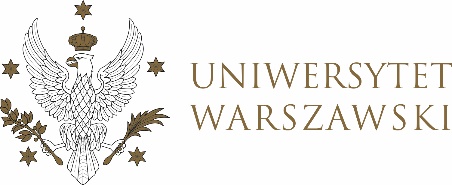 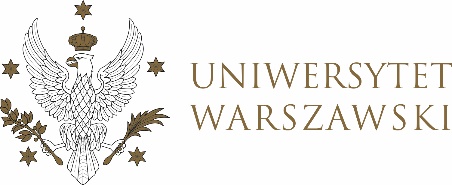 UCHWAŁA NR 13/2024RADY DYDAKTYCZNEJ DLA KIERUNKÓW STUDIÓW 
CYBERBEZPIECZEŃSTWO, BEZPIECZEŃSTWO WEWNĘTRZNE, EUROPEISTYKA – INTEGRACJA EUROPEJSKA, ORGANIZOWANIE RYNKU PRACY, POLITOLOGIA, POLITYKA KULTURALNA I ZARZĄDZANIE W KULTURZE, POLITYKA SPOŁECZNA, POLITYKA PUBLICZNA, STOSUNKI MIĘDZYNARODOWE, STUDIA EUROAZJATYCKIEz dnia 9 lutego 2024 r.w sprawie zatwierdzenia tematów prac dyplomowych na kierunku 
politologia
Na podstawie uchwały nr 38/2020 Rady Dydaktycznej WNPSM UW z dnia 19 lipca 2020 r. w sprawie szczegółowych zasad procesu dyplomowania na kierunku politologia Rada Dydaktyczna postanawia, co następuje:§ 1	Rada Dydaktyczna zatwierdza tematy prac dyplomowych na kierunku politologia stanowiące załączniki nr 1 oraz nr 2 do uchwały. § 2Uchwała wchodzi w życie z dniem podjęcia.Przewodniczący Rady Dydaktycznej: M. Raś Załącznik nr 1z dnia  09/02/2024  do uchwały nr 13/2024 Rady Dydaktycznej dla kierunkówCyberbezpieczeństwo, Bezpieczeństwo wewnętrzne, Europeistyka – integracja europejska, Organizowanie rynku pracy, Politologia, Polityka społeczna, 
Polityka Publiczna, Stosunki międzynarodowe, Studia euroazjatyckieZałącznik nr 2z dnia  09/02/2024  do uchwały nr 13/2024 Rady Dydaktycznej dla kierunkówCyberbezpieczeństwo, Bezpieczeństwo wewnętrzne, Europeistyka – integracja europejska, Organizowanie rynku pracy, Politologia, Polityka społeczna, 
Polityka Publiczna, Stosunki międzynarodowe, Studia euroazjatyckieNumer albumuPromotor/kaTytuł pracy licencjackiej na kierunku politologia346829zaoczneEwa MarciniakPluralizm mediów publicznych i prywatnych. Teoria i praktyka w czasach rządów Zjednoczonej Prawicy w latach 2015-2023445867Rafał WięckiewiczKonfederacja Wolność i Niepodległość jako przykład partii antysystemowej428136Daniel PrzastekRozpad obozu solidarnościowego jako jedna z przyczyn przejęcia władzy przez lewicę  w 1993 roku w Polsce 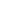 424435Daniel PrzastekRola polskiego Kościoła rzymskokatolickiego w kształtowaniu społeczeństwa obywatelskiego w procesie transformacji lat 90. XX wieku420446Tomasz GodlewskiDiagnoza stanu społeczeństwa obywatelskiego w Polsce w 2023 roku256 941Maciej KassnerWpływ władzy politycznej na regulację życia i mechanizmy biologiczne. Perspektywa biopolityczna.447869Maciej KassnerObraz życia w Polsce Ludowej w twórczości Agnieszki Osieckiej349287Maciej KassnerTranshumanizm - wizja utopii czy widmo dystopii?447872Maciej KassnerKrytyka totalitaryzmu i poszukiwanie sacrum. Motywy polityczne w twórczości Andrieja TarkowskiegoNumer albumuPromotor/kaTytuł pracy magisterskiej na kierunku politologia457994Sebastian KozłowskiPolityka i sport: analiza współzależności409055Filip PierzchalskiPomiędzy prowokacją a głosem sprzeciwu. Przywództwo polityczne Donalda Trumpa w świetle amerykańskiej  kultury politycznej420635Filip PierzchalskiPostrzeganie kobiet we współczesnej polskiej przestrzeni publicznej454109Filip PierzchalskiKolejne rozszerzenie Unii Europejskiej z perspektywy teorii międzynarodowego egalitaryzmu trafu420300Filip PierzchalskiInstrumentalizacja organizacji psychiatrii dziecięcej we współczesnych polskich sporachpolitycznych283548Daniel PrzastekPolityka żywnościowa jako przykład nowej polityki publicznej w Polsce420234Filip PierzchalskiStyle przewodzenia Donalda Tuska w latach 2007-2019 416272Filip IlkowskiEwolucja programowo-ideowa Narodowego Związku Robotniczego w latach 1905-1920453840Filip IlkowskiKreowanie wizerunku politycznego w mediach społecznościowych przez wybranych polityków w Polsce w latach 2009-2023 420611Łukasz MłyńczykOpresyjny wymiar polityki antynarkotykowej w Polsce w latach 1985-2005